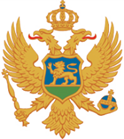 CRNA GORAMINISTARSTVO JAVNE UPRAVEBroj: 01-006/18-2242Podgorica, 25.05.2018. Na osnovu člana 32đ  Zakona o nevladinim organizacijama („Službeni list Crne Gore“, br. 39/11 i 37/17) i člana 9 Uredbe o finansiranju projekata i programa nevladinih organizacija u oblastima od javnog interesa („Službeni list Crne Gore“, broj 13/18) a u vezi s Javnim pozivom Ministarstva javne uprave broj 01-006/18-884 od 1. marta 2018. i Dopunskim javnim pozivom  broj 01-006/18-884/2 od 03.05.2018, Ministarstvo javne uprave je utvrdilo i objavljujeLISTU NEZAVISNIH PROCJENJIVAČA ZA 2018. GODINUpo Javnom pozivu Ministarstva broj 01-006/18-884 od 1. marta 2018. i Dopunskom javnom pozivu broj 01-006/18-884/2 od 03.05.2018.BASSIONI-STAMENIĆ FARIDABEKER KOSANABELKIĆ VANESACRVENICA ALEKSANDRAČUBRILO-VRANAC JELENAĆIRIĆ NATAŠADELOIK ZENAJDADRAGOVIĆ RADULEĐUKIĆ MIROSLAVGAJEVIĆ VESNAGOLUBOVIĆ VLADANGRBIĆ-HASIBOVIĆ DRAGANAJANJIĆ BILJANAJOVIĆ JOVANKOŽAR RAŠOLALE DANICALESKOVAC-ŠURLAN JELENAMARLJUKIĆ SANJAMILOVIĆ MARIJAMUSIĆ ZLATANNEŠIĆ NEMANJAPEJOVIĆ BILJANAPETKOVIĆ LIDIJAPOLEKSIĆ ZORANPOPADIĆ STOJAPOPOVIĆ ANDREAPREBIRAČEVIĆ GORANRADIĆ-DUDIĆ RADMILARAKIĆ MARKOROLLINGER LEOPOLDSMOLOVIĆ SANJASTOJADINOVIĆ MILOŠŠUNDRIĆ SNEŽANATOMAŠEVIĆ KANATOMIČIĆ MAJATRIVIĆ UROŠVASIĆ SONJAVLAHOVIĆ MIRJANAVUKADINOVIĆ KRSTOŽIVKOVIĆ RADOVANMinistarstvo javne uprave, saglasno članu 9 stav 6 Uredbe o finansiranju projekata i programa nevladinih organizacija u oblastima od javnog interesa, Listu nezavisnih procjenjivača za 2018. godinu objavljuje na internet stranici Ministarstva i portalu elektronske uprave. MINISTARKASuzana Pribilović,s.r